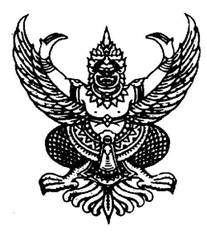 บันทึกข้อความส่วนราชการ    คณะมนุษยศาสตร์และสังคมศาสตร์ที่ .................................……………………….. วันที่  .........................................................เรื่อง   ขออนุญาตเบิกเงินสำรองจ่ายโครงการเรียน   อธิการบดีด้วยข้าพเจ้า ......................................................สาขาวิชา ................................................คณะมนุษยศาสตร์และสังคมศาสตร์ ได้จัดโครงการ.............................................................................................งบประมาณในโครงการจำนวน ..............................บาท ในวันที่ .................................................... สถานที่จัด ....................................................................................................  (ตามโครงการที่แนบ)ในการนี้สาขาวิชาไม่ได้ดำเนินการยืมเงินทดรองจ่ายในส่วนของค่าใช้จ่าย(ระบุ).................................................................. จำนวนเงิน..........................บาท จึงใคร่ขออนุญาตเบิกจ่ายในส่วนที่สำรองจ่ายในนาม ............................................................ เลขบัญชี ..................................................... ธนาคารกรุงศรีอยุธยาจึงเรียนมาเพื่อโปรดพิจารณาอนุญาต(........................................................)ผู้รับผิดชอบโครงการ